В соответствии с Федеральным законом от 24 июля 2007 года № 209-ФЗ «О развитии малого и среднего предпринимательства в Российской Федерации», Уставом Брянского муниципального района, Брянский районный Совет народных депутатовРЕШИЛ:1. Утвердить прилагаемый Порядок формирования, ведения, обязательного опубликования перечня имущества муниципальной собственности Брянского муниципального района, свободного от прав третьих лиц (за исключением права хозяйственного ведения, права оперативного управления, а также имущественных прав субъектов малого и среднего предпринимательства).2. Признать утратившими силу решения Брянского районного Совета народных депутатов:- от 25.10.2017 № 5-43-2 «Об утверждении порядка формирования, ведения, обязательного опубликования перечня имущества муниципальной собственности Брянского муниципального района, свободного от прав третьих лиц (за исключением имущественных прав субъектов малого и среднего предпринимательства), предназначенного для передачи во владение и (или) пользование на долгосрочной основе субъектам малого и среднего предпринимательства, а также организациям, образующим инфраструктуру поддержки субъектов малого и среднего предпринимательства»;- от 28.04.2021 № 6-29-2 «О внесении изменений в решение Брянского районного Совета народных депутатов от 25.10.2017г. № 5-43-2 «Об утверждении порядка формирования, ведения, обязательного опубликования перечня имущества муниципальной собственности Брянского муниципального района, свободного от прав третьих лиц (за исключением имущественных прав субъектов малого и среднего предпринимательства), предназначенного для передачи во владение и (или) пользование на долгосрочной основе субъектам малого и среднего предпринимательства, а также организациям, образующим инфраструктуру поддержки субъектов малого и среднего предпринимательства».3. Опубликовать настоящее решение в газете «Деснянская правда».4. Решение вступает в силу со дня его опубликования.5. Контроль по исполнению настоящего решения возложить на комитет по законности и вопросам правопорядка (А.А. Пронин). Глава Брянского 
муниципального района									Д.Л. ЕвичПОРЯДОК
формирования, ведения, обязательного опубликования 
перечня имущества муниципальной собственности Брянского муниципального района, свободного от прав третьих лиц (за исключением права хозяйственного ведения, права оперативного управления, а также имущественных прав субъектов малого и среднего предпринимательства).I. Общие положения1.1. Настоящий Порядок формирования, ведения, обязательного опубликования перечня имущества муниципальной собственности Брянского муниципального района, свободного от прав третьих лиц (за исключением права хозяйственного ведения, права оперативного управления, а также имущественных прав субъектов малого и среднего предпринимательства) (далее - Порядок) разработан в соответствии с Федеральным законом от 24 июля 2007 года № 209-ФЗ «О развитии малого и среднего предпринимательства в Российской Федерации» и определяет механизм формирования, ведения и опубликования перечня имущества муниципальной собственности Брянского муниципального района, свободного от прав третьих лиц (за исключением права хозяйственного ведения, права оперативного управления, а также имущественных прав субъектов малого и среднего предпринимательства) (далее - перечень).Имущество, включенное в перечень предназначено для передачи во владение и (или) в пользование на долгосрочной основе субъектам малого и среднего предпринимательства и организациям, образующим инфраструктуру поддержки субъектов малого и среднего предпринимательства, а также физическим лицам, которые не являются индивидуальными предпринимателями и применяют специальный налоговый режим «Налог на профессиональный доход».1.2. В перечень включаются объекты недвижимого и движимого имущества, находящиеся в муниципальной собственности Брянского муниципального района, свободные от прав третьих лиц (за исключением права хозяйственного ведения, права оперативного управления, а также имущественных прав субъектов малого и среднего предпринимательства), в том числе земельные участки (за исключением земельных участков, предназначенных для ведения личного подсобного хозяйства, огородничества, садоводства, индивидуального жилищного строительства), здания, строения, сооружения, нежилые помещения, оборудование, машины, механизмы, установки, транспортные средства, инвентарь, инструменты (далее - имущество).В перечень не включаются земельные участки, предусмотренные подпунктами 1-10, 13 - 15, 18 и 19 пункта 8 статьи 39.11 Земельного кодекса Российской Федерации, за исключением земельных участков (далее - имущество).1.3. Имущество, включенное в перечень, предоставляется в аренду в порядке, установленном действующим законодательством Российской Федерации, по результатам проведения конкурсов или аукционов с учетом особенностей, установленных статьей 17.1 Федерального закона от 26 июля 2006 г. № 135-ФЗ «О защите конкуренции».Порядок и условия предоставления в аренду земельных участков, включенных в перечень, устанавливается в соответствии с гражданским законодательством и земельным законодательством.Срок, на который заключаются договоры в отношении имущества, включенного в перечень, составляет не менее чем пять лет. Срок договора может быть уменьшен на основании поданного до заключения такого договора заявления лица, приобретающего права владения и (или) пользования. Максимальный срок предоставления бизнес-инкубаторами муниципального имущества в аренду (субаренду) субъектам малого и среднего предпринимательства не должен превышать три года.II. Порядок формирования и ведения перечня.2.1. Перечень составляется по форме согласно приложению к настоящему Порядку.2.2. Формирование и ведение перечня, внесение в него изменений осуществляется Комитетом по управлению муниципальным имуществом Брянского района (далее - уполномоченный орган).2.3. Имущество, включаемое в перечень, должно быть пригодно для использования его по целевому назначению для ведения предпринимательской деятельности, заключения соответствующего договора о передаче имущества во владение и (или) пользование субъекту малого и среднего предпринимательства. 2.4. Включаемое в перечень имущество не должно относиться к имуществу, изъятому из оборота, объектам религиозного назначения, объектам незавершенного строительства, не должно быть включено в прогнозный план приватизации на следующий год или плановый период либо иное подлежащее исполнению решение собственника о предоставлении третьему лицу.2.5 Имущество, закрепленное на праве хозяйственного ведения или оперативного управления за муниципальным унитарным предприятием, на праве оперативного управления за муниципальным учреждением, по предложению указанных предприятия или учреждения и с согласия органа местного самоуправления, уполномоченного на согласование сделки с соответствующим имуществом, может быть включено в перечень, в целях предоставления такого имущества во владение и (или) в пользование субъектам малого и среднего предпринимательства и организациям, образующим инфраструктуру поддержки субъектов малого и среднего предпринимательства.2.5. Перечень дополняется не реже одного раза в год, но не позднее 1 ноября текущего года, за исключением случая, если в муниципальной собственности отсутствует имущество, соответствующее требованиям закона № 209-ФЗ «О развитии малого и среднего предпринимательства в Российской Федерации».2.6. Перечень подлежит уточнению в случае гибели (порчи) объекта, необходимости включения новых объектов, исключения объектов из перечня, возникновения либо прекращения обременения. 2.7. Имущество, включенное в перечень, не подлежит продаже, за исключением возмездного отчуждения такого имущества в собственность субъектов малого и среднего предпринимательства в соответствии с Федеральным законом от 22 июля 2008 года № 159-ФЗ «Об особенностях отчуждения недвижимого имущества, находящегося в государственной или в муниципальной собственности и арендуемого субъектами малого и среднего предпринимательства, и о внесении изменений в отдельные законодательные акты Российской Федерации» и в случаях, указанных в подпунктах 6, 8 и 9 пункта 2 статьи 39.3 Земельного кодекса Российской Федерации. В отношении имущества, включенного в перечень запрещаются также переуступка прав пользования им, передача прав пользования им в залог и внесение прав пользования таким имуществом в уставный капитал любых других субъектов хозяйственной деятельности, передача третьим лицам прав и обязанностей по договорам аренды такого имущества (перенаем), передача в субаренду, за исключением предоставления такого имущества в субаренду субъектам малого и среднего предпринимательства организациями, образующими инфраструктуру поддержки субъектов малого и среднего предпринимательства, и в случае, если в субаренду предоставляется имущество, предусмотренное пунктом 14 части 1 статьи 17.1 Федерального закона от 26 июля 2006 года № 135-ФЗ «О защите конкуренции».III. Опубликование перечня.Перечень, а также внесенные в него изменения и дополнения подлежат обязательному опубликованию в информационно-телекоммуникационной сети Интернет: на официальном сайте Брянского муниципального района в течение 3 (трех) рабочих дней, а также на официальном сайте информационной поддержки субъектов малого и среднего предпринимательства в течение 5 (пяти) рабочих дней со дня утверждения.Типовая форма перечня 
имущества муниципальной собственности Брянского муниципального района, свободного от прав третьих лиц 
(за исключением права хозяйственного ведения, права оперативного управления, 
а также имущественных прав субъектов малого и среднего предпринимательства)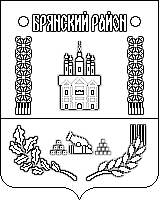 Российская ФедерацияБРЯНСКИЙ РАЙОННЫЙ СОВЕТ НАРОДНЫХ ДЕПУТАТОВРЕШЕНИЕот 28 июня 2022№6-40-14с.Глинищевос.Глинищевос.Глинищевос.Глинищевос.Глинищевос.Глинищевос.ГлинищевоОб утверждении Порядка формирования, ведения, обязательного опубликования перечня имущества муниципальной собственности Брянского муниципального района, свободного от прав третьих лиц (за исключением права хозяйственного ведения, права оперативного управления, а также имущественных прав субъектов малого и среднего предпринимательства)Приложение к решению
Брянского районного Совета
народных депутатов 
от _28.06.2022__ № _6-40-14____Приложение
к Порядку формирования, ведения, обязательного опубликования перечня имущества муниципальной собственности Брянского муниципального района, свободного от прав третьих лиц (за исключением права хозяйственного ведения, права оперативного управления, а также имущественных прав субъектов малого и среднего предпринимательства)№п/пАдрес (местоположение) объектаВид объекта муниципального имущества (движимое, недвижимое)Наименование имуществаОсновная характеристика объекта (площадь, протяженность, объем, регистрационный номер и т.п.)Правообладатель (арендатор)Документы (дата, номер договора и срок действия)1234567